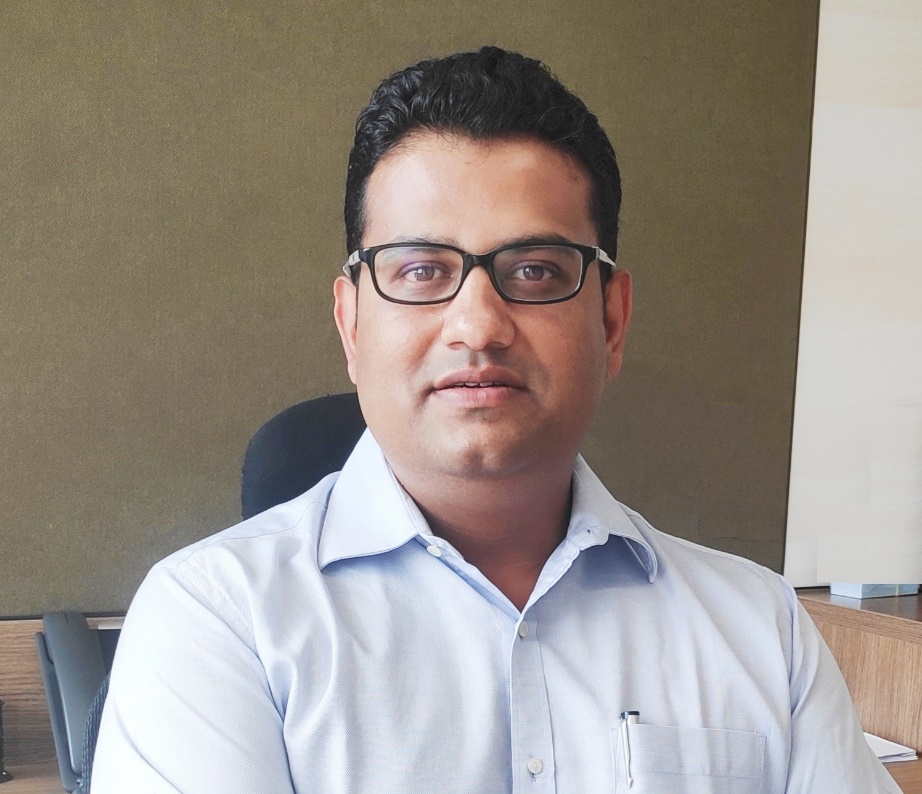 Kishore Suprabha leads global sales pursuits for discrete manufacturing, aerospace and defence at L&T-NxT. He brings over 16 years of experience in emerging technology sales and business development, in India and global markets, successfully ramping up businesses from concept to new lines of business.An MBA from Queensland University of Technology, Australia, Kishore has a strong background in product engineering and innovation, having been part of India’s first enterprise M2M/IoT start up way back in 2007, to securing the earliest IoT implementations in Manufacturing, Automotive, Renewables, Telecom Infrastructure, Engineering & Construction. In the areas of Aerospace & Defence, he has worked extensively in the areas of Software Defined Radios, Wideband Interception and Jamming Systems, Composite Aerostructures, Open Architecture Avionics, Space Antenna Systems, and Electronic Warfare. 